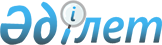 Об утверждении предельных норм сбора физическими лицами для собственных нужд дикорастущих плодов, орехов, грибов, ягод, лекарственного сырья и иных лесных ресурсов на территории государственного лесного фонда Южно-Казахстанской областиРешение Южно-Казахстанского областного маслихата от 29 сентября 2006 года за N 25/286-III. Зарегистрировано Департаментом юстиции Южно-Казахстанской области 9 октября 2006 года за N 1941



      В соответствии с пунктом 3 
 статьи 42 
 Лесного кодекса Республики Казахстан, рассмотрев предложения акимата области, областной маслихат 

РЕШИЛ:





      1.Утвердить предельные нормы сбора физическими лицами для собственных нужд дикорастущих плодов, орехов, грибов, ягод, лекарственного сырья и иных лесных ресурсов на территории государственного лесного фонда Южно-Казахстанской области, согласно приложению.




      2.Настоящее решение вводится в действие по истечении десяти календарных дней со дня первого официального опубликования.


      


Председатель сессии




      областного маслихата




      




      Секретарь областного




      маслихата





Приложение             



      к решению Южно-Казахстанского областного



      маслихата от 29 сентября 2006 года



      N№25/286-III           



Предельные нормы






сбора физическими лицами для собственных нужд дикорастущих плодов, орехов, грибов, ягод, лекарственного сырья и иных лесных ресурсов на территории государственного лесного фонда Южно-Казахстанской области


 

					© 2012. РГП на ПХВ «Институт законодательства и правовой информации Республики Казахстан» Министерства юстиции Республики Казахстан
				
N



п/п

Виды лесных ресурсов

Предельные нормы сбора на одного человека, кг.

1.

Дикорастущие плоды:

боярышник, алыча, абрикос, яблоко, лох

5,0 кг одного вида, но не более 15,0 кг разных видов

2.

Грецкий орех

1,0

3.

Грибы

3,0

4.

Дикорастущие ягоды:

ежевика, барбарис, смородина

2,0 кг одного вида, но не более 6,0 кг разных видов

5.

Лекарственное сырье: в том числе, травы, цветы, почки, корни, и корнелуковицы ( в сыром виде)

1,0 кг одного вида, но не более 3,0 кг разных видов

6.

Иные лесные ресурсы:

камыш                              



чингиля для изготовления метел

5,0

2,0
